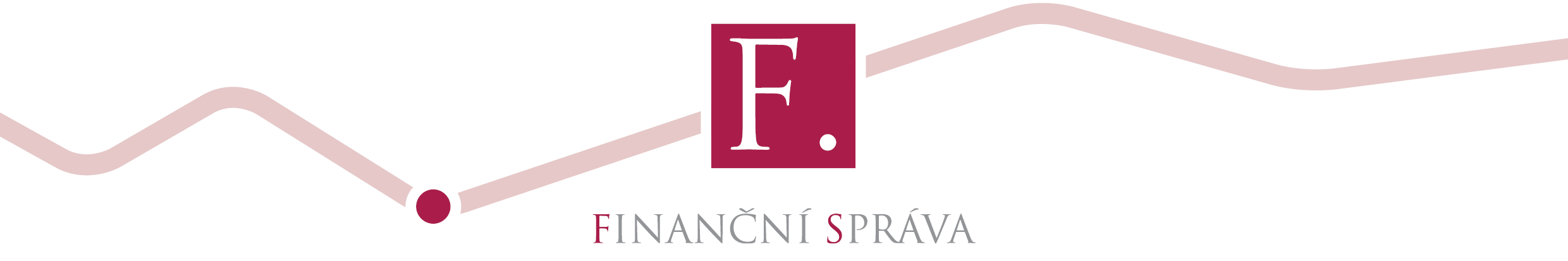 FINANČNÍ ÚŘAD PRO PLZEŇSKÝ KRAJHálkova 14, 305 72 PlzeňTISKOVÁ ZPRÁVAAktuální opatření Finanční správy v Plzeňském krajiFinanční správa omezuje od pondělí 16. března 2020 úřední hodiny finančních úřadů a územních pracovišť na pondělí a středu od 8.00 do 11.00 h. Přístupné budou poplatníkům v uvedené době pouze podatelny.Pokladna pro platbu daní v hotovosti je od 16. března 2020 přístupná na Územním pracovišti v Plzni, úřední hodiny pondělí a středa od 8.00 do 11.00 h. Ostatní pokladny, tj. Plzeň-sever, Plzeň-jih, Domažlice, Klatovy, Rokycany a Tachov, jsou do odvolání uzavřeny. Ruší se rozšíření úředních hodin plánované na období od 23. března 2020 do 1. dubna 2020 pro všechna územní pracoviště.Územní pracoviště v optimalizovaném provozu 2+2, tj. v Plzeňském kraji územní pracoviště v Horažďovicích, Horšovském Týně, Kralovicích, Nepomuku, Stříbře, a v Sušici, budou od 16. března 2020 do odvolání dočasně uzavřena.Ruší se další plánované výjezdy pracovníků finančního úřadu do obcí v rámci kampaně podávání daňových přiznání. V Plzeňském kraji se to týká výjezdu do Kolince (17. 3. 2020) a do Nýrska (19. 3. 2020).Lidé a firmy mohou odevzdat daňové přiznání bez sankce až o tři měsíce později, tedy do 1. července 2020. Finanční správa nebude udělovat pokuty za pozdní odevzdání kontrolního hlášení a finanční a celní správa nbude po květnovém startu 3. a 4. vlny EET tři měsíce dávat pokuty za opožděnou registraci k EET a bude plnit jen poradní funkci. Blíže k tomu tzv. Liberační daňový balíček Ministerstva financí. Apelujeme na daňovou veřejnost, aby v maximální možné míře komunikovala se správcem daně elektronicky nebo písemně. Informace k daním lze nalézt také na internetových stránkách www.financnisprava.cz. Na webu jsou dostupné také všechny formuláře k daňovým přiznáním. Finanční správa v Plzeňském kraji zřizuje nově infolinku, na kterých dostane veřejnost informace o opatřeních přijatých Finanční správou za účelem minimalizace přenosu koronaviru mezi občany. FÚ pro Plzeňský kraj:		377 160 111Informace jsou dostupné také na jednotlivých územních pracovištích:Územní pracoviště v Plzni:		377 192 111Územní pracoviště Plzeň-sever:	377 192 111Územní pracoviště Plzeň-jih:		371 510 111Územní pracoviště v Domažlicích:	379 718 311Územní pracoviště v Klatovech:	376 343 111Územní pracoviště v Rokycanech:	371 703 111Územní pracoviště v Tachově:	374 619 303Linka ke stejnému účelu provozovaná Generálním finančním ředitelstvím: 224 041 111Plzeň 16. 3. 2020Ing. Michaela Hošťálková						tisková mluvčí	